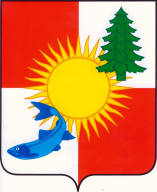 Отдел образования МО «Томаринский городской округ» Сахалинской области____________________________________________________________________________                          ПРИКАЗот 25 августа 2020 года   № 169 -а г. ТомариОб организации деятельности территориальной психолого-медико-педагогической комиссии МО «Томаринский городской округ» в 2020-2021 учебном годуВ соответствии с частью 5 статьи 42 Федерального закона от 29 декабря 2012 г. № 273-ФЗ "Об образовании в Российской Федерации", Положением о психолого-медико-педагогической комиссии, утвержденным приказом Министерства образования и науки Российской Федерации от 20 сентября      2013 г. № 1082, на основании Положения о психолого-медико-педагогической комиссии, утвержденного распоряжением отдела образования  от 14 сентября 2015 г. № 126, в целях реализации прав детей с ограниченными возможностями здоровья и детей-инвалидов на образование, проведения их комплексного обследования и подготовки квалифицированных психолого-медико-педагогических заключений и рекомендаций по организации обучения и воспитания, а также с целью развития системы психолого-педагогического сопровождения детей с особыми образовательными, личностно-индивидуальными способностями и возможностямиПриказываю:1. Утвердить состав территориальной психолого-медико-педагогической комиссии МО «Томаринский городской округ» (далее - Комиссия) (приложение № 1).2. Утвердить график работы комиссии (приложение № 2).3. Территориальной  психолого-медико-педагогической комиссии МО «Томаринский городской округ» (Ляпина Ю.Н.):3.1. Обеспечить функционирование территориальной психолого-медико-педагогической комиссии в течение учебного года;3.2. Обеспечить контроль введения в образовательных организациях штатных единиц специалистов, обеспечивающих психолого-педагогическое сопровождение обучающихся с ограниченными возможностями и инвалидностью;3.3. Обеспечить контроль деятельности психолого-педагогических консилиумов в образовательных организациях.4. Руководителям образовательных организаций МО «Томаринский городской округ» Сахалинской области:4.1. Обеспечить контроль своевременного выявления, учета и обследования детей дошкольного и школьного возраста с ограниченными возможностями здоровья, детей-инвалидов в территориальной психолого-медико-педагогической комиссии; соблюдения законных прав и интересов детей и их родителей (лиц, их заменяющих);4.2. Активизировать работу психолого-педагогических консилиумов в образовательных организациях.5. Контроль исполнения настоящего приказа возложить на консультанта отдела образования Ю.Н. Ляпину. Руководитель отдела образования                                                             Т.А. Дё     Приложение № 1к приказу отдела образования от 25.08.2020 № 169-аСОСТАВПриложение № 2к приказу отдела образования от 25.08.2020 № 169-аГРАФИК РАБОТЫ ТПМПКЛяпина Юлия Николаевнаконсультант  отдела образования, руководитель комиссии; Черникова Анна Николаевнаведущий специалист отдела образования, секретарь комиссии;Горючкин Андрей Николаевичдетский врач-психиатр ГБУЗ «Томаринская центральная районная больница (по согласованию);Кирой Надежда Михайловнадефектолог, олигофренопедагог МБДОУ детский сад № 7 «Сказка» г. ТомариГилёва Антонина Владимировнапедагог-психолог МБОУ СОШ № 2 г. Томари Сахалинской областиВарламова Светлана Васильевнапедагог-психолог  МБДОУ детский сад № 3 «Малыш» г. ТомариТен Александра Менгуновнаучитель-логопед МБОУ СОШ с. КрасногорскГуменюк Валентина Александровнасоциальный педагог  МБОУ СОШ с. КрасногорскДушенькина Надежда Сергеевнасоциальный педагог МБОУ СОШ № 2 г. Томари Сахалинской областиМероприятие Сроки проведения1.Рабочее заседание ТПМПК.сентябрь 2020 г., ноябрь 2020 г., апрель 2021 г.2. Консультации специалистами ТПМПК по месту работы.В течение учебного года